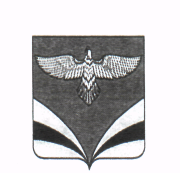          АДМИНИСТРАЦИЯ   сельского поселения Песочноемуниципального района Безенчукский           Самарской области446246 Самарская обл., Безенчукскийрайон, с.Песочное, ул. Центральная, 48        ПОСТАНОВЛЕНИЕ          17 июня  2019  № 34О подготовке документации по проекту Планировки с проектом межевания территориив его составе для размещения линейного объекта:«Волоконно-оптическая кабельная линия связи на участке УС Лопатино – УС Красноселки – УС Сызрань-1»        Рассмотрев заявление ООО «Связьстрой» вх. № 228 от 16.05.2019 г., руководствуясь статьями 8, 41, 42, 43, 46 Градостроительного кодекса Российской Федерации, Федеральным закон РФ от 6.10.2003 №131-ФЗ «Об общих принципах организации местного самоуправления в Российской Федерации», Порядком подготовки документации по планировке территории, разрабатываемой на основании решения органа местного самоуправления сельского поселения Песочное муниципального района Безенчукский Самарской области, и принятия решения об утверждении документации по планировке территории в соответствии с Градостроительным кодексом Российской Федерации, утвержденным Собранием представителей сельского поселения Песочное от 26.02.2018 № 104/46, Уставом сельского поселения Песочное муниципального района Безенчукский Самарской областиПОСТАНОВЛЯЮ:Разрешить ООО«Связьстрой» подготовку документации по проекту планировки с проектом межевания территории в его составе для размещения линейного объекта: «Волоконно-оптическая кабельная линия связи на участке УС Лопатино – УС Красноселки – УС Сызрань-1», согласно приложению №1 к настоящему постановлению и каталогу координат поворотных точек приложению № 2. Подготовку документации по планировки территории для размещения линейного объекта ООО «Связьстрой»: «Волоконно-оптическая кабельная линия связи на участке УС Лопатино – УС Красноселки – УС Сызрань-1», осуществлять в соответствии с техническим заданием, согласно приложению № 3 к настоящему постановлению.Установить, что документация по планировке территории (проект планировки и проект межевания) должна быть представлена в Администрацию сельского поселения Песочное муниципального района Безенчукский Самарской области в течение 6 (шести) месяцев со дня вступления настоящего постановления в силу.Настоящее постановление вступает в силу со дня его официального опубликования.Опубликовать настоящее постановление в газете «Вестник сельского поселения Песочное» и разместить на официальном сайте Администрации сельского поселения Песочное муниципального района Безенчукский Самарской области http://pesoch.ru/administration/Контроль за исполнением настоящего Постановления оставляю за собой.   Глава сельского поселения Песочное муниципального района Безенчукский                                                   В.Г. ГуреевН.А.Горячева88467632173